DEFI 3 : la basse-courUn fermier a des poules et des lapins.En regardant tous les animaux, il voit 5 têtes et 16 pattes.  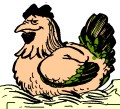 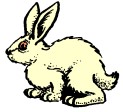 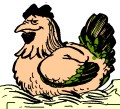 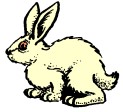 Défi :Combien le fermier a-t-il de lapins et de poules ?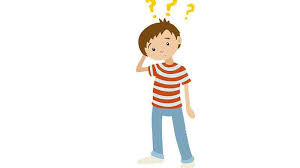 Réponse :Nombre de lapins : Nombre de poules :  